SPH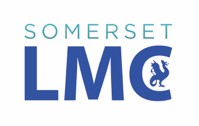 Somerset General Practice Provider BoardFebruary 2023Current members of the General Practice Provider BoardPermanent members:LMC representatives (3):Dr Tim Horlock (Chair; GP Partner, East Quay Medical Centre). Vice ChairJill Hellens (Executive Manager)Dr Justin Geddes (Medical Director; Salaried GP). SecretarySPH representatives (3, see below):Ian Creek (Managing Director). Operational leadSharon Morgan (SPH Board member; Practice Manager, Vine Surgery Street)Trust nominees (2):Dr Kathryn Patrick (Medical Director for Primary Care, YDHFT; Employed GP, Buttercross & Ilchester surgery)Dr Andrea Trill (Medical Director for community services; SFT)ICB Nominees (2):Dr Bernie Marden (Medical Director)Michael Bainbridge (Associate Director of Primary Care Commissioning)Integrated Urgent Care Provider (HUC) (1):Meddcare (Somerset OOH service, part of Herts Urgent Care) representative: Currently vacantPCN representatives (5):Kathryn Kyle (PCN Manager; Tone Valley PCN)Dr Kelsey Boddington (CD West Somerset PCN; Employed Lead GP, Exmoor Medical Centre; SPH Board member)Dr Dave Badham (CD Taunton PCN; GP Partner, College Way Surgery Taunton).Dave and Kelsey and Kathryn share a roleMandy Stewart (PCN Manager, North Sedgemoor PCN)Johanna Trickett (Complex Care Team Nurse Lead, Frome PCN)Dr Pro Saker (CD, Yeovil PCN; GP Partner, Penn Hill surgery)Dr Tim Quinlan (CD Board Chair; Employed GP, South Petherton & Martock surgeries)Voting Co-opted members (nominated by the permanent members; 4-year term with option to extend by 4 years): Dr Berge Balian (GP leader in Somerset General Practice; Employed GP Crewkerne Health Centre; Primary Care Partner Member on the NHS Somerset Board (ICB)). ChairDr Steve Edgar (GP leader in Somerset General Practice; GP Partner, Millbrook Surgery Castle Cary)Dr Rob Weaver (GPPB representative on ICP Board; ICB Associate Clinical Director for Population Health; GP Partner, Grove House Surgery Shepton Mallet). Vice Chair Independent Practice Manager representative: Currently vacantMelanie Brown (Allied Healthcare Professionals representative; ANP, Penn Hill Surgery Yeovil)Dr Tom Murray (Independent Practice GP Partner representative and GP Fellow representative; GP Partner, French Weir Medical Centre)Non-voting co-opted members (nominated by the voting members; 4-year term with option to extend by 4 years):Kerry White (Senior Manager in General Practice; Managing Director, Symphony Healthcare Services)Dr Emily Eve (Independent Practice Salaried GP representative; Salaried GP, Wellington Medical Centre)Dr Jon Dolman (Somerset Training Hub representative; GP supporting Long Covid service and Group Consultations) 